PERANAN KOMUNIKASI INTERNAL DALAMMENINGKATKAN KINERJA KARYAWAN BKKBN PROVINSI JAWA BARATStudi Deskriptif Analisis Mengenai Peranan Komunikasi Internal Dalam Meningkatkan Kinerja Karyawan Di BKKBN Provinsi 
Jawa BaratTHE ROLE OF INTERNAL COMMUNICATION IN IMPROVING THE PERFORMANCE OF EMPLOYEES AT BKKBN 
WEST JAVAStudy Descriptive Analysis The Role of Internal Communication In Improving The Performance Of Employees At BKKBN West JavaOLEH :JANIA SYAHIDANRP 132050051 SKRIPSIUntuk Memperoleh Gelar Sarjana Pada Program Studi Ilmu Komunikasi 
Fakultas Ilmu Sosial Ilmu politik Universitas Pasundan 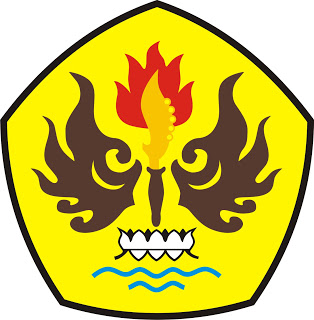 FAKULTAS ILMU SOSIAL DAN ILMU POLITIKJURUSAN ILMU KOMUNIKASI UNIVERSITAS PASUNDAN2017